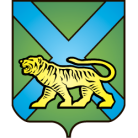 ТЕРРИТОРИАЛЬНАЯ ИЗБИРАТЕЛЬНАЯ КОМИССИЯ
ГОРОДА УССУРИЙСКАРЕШЕНИЕг. УссурийскО назначении Н.А. Бабич членом участковой избирательнойкомиссии с правом решающего голосаизбирательного участка № 3828На основании решения территориальной избирательной комиссии города Уссурийска от 24 июля 2017 года № 52/318 «Об освобождении Т.Ю. Епифановой от должности председателя и сложении полномочий члена участковой избирательной комиссии с правом решающего голоса избирательного участка № 3828», в соответствии с пунктом 11 статьи 29 Федерального закона «Об основных гарантиях избирательных прав и права на участие в референдуме граждан Российской Федерации», пунктом 10 статьи 32 Избирательного Кодекса Приморского края, решением Избирательной комиссии Приморского края от 15 мая 2013 года  860/138 «О кандидатурах, зачисленных в резерв  составов участковых комиссий Приморского края  избирательных участков с № 2801 по № 2869, с № 3801 по № 3831», территориальная избирательная комиссия города УссурийскаРЕШИЛА:Назначить членом участковой избирательной комиссии с правом решающего голоса избирательного участка № 3828 Бабич Неллю Александровну, 28.10. 1983 года рождения, образование среднее специальное, временно не работающую, кандидатура предложена собранием избирателей по месту жительства: г. Уссурийск, с. Баневурово. Направить настоящее решение в участковую избирательную комиссию избирательного участка № 3828 для сведения и ознакомления       Н.А. БабичВыдать члену участковой избирательной комиссии с правом решающего голоса избирательного участка № 3828 Н.А. Бабич удостоверение установленного образца.Разместить настоящее решение на официальном сайте администрации Уссурийского городского округа в разделе «Территориальная избирательная комиссия города Уссурийска» в информационно-телекоммуникационной сети «Интернет».Председатель комиссии			                 	              О.М. МихайловаСекретарь заседания					                                Н.М. Божко24 июля 2017 года                        № 52/323